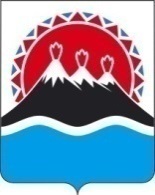 П О С Т А Н О В Л Е Н И ЕПРАВИТЕЛЬСТВА КАМЧАТСКОГО КРАЯ             г. Петропавловск-КамчатскийПРАВИТЕЛЬСТВО ПОСТАНОВЛЯЕТ:1. Внести в постановление Правительства Камчатского края от 09.11.2015 № 397-П «О мерах по реализации подпрограммы 6 «Повышение мобильности трудовых ресурсов Камчатского края» государственной программы Камчатского края «Содействие занятости населения Камчатского края» изменения согласно приложению к настоящему постановлению.2. Настоящее постановление вступает в силу через 10 дней после дня его официального опубликования.Губернатор Камчатского края 						   В.И. ИлюхинСОГЛАСОВАНО:Заместитель Председателя Правительства Камчатского края						 В.Н. КарпенкоРуководитель Агентства инвестиций и предпринимательстваКамчатского края	 О.В. ГерасимоваРуководитель Агентства по занятости населения и миграционнойполитике Камчатского края		     Н.Б. НиценкоНачальник Главного правового управления Губернатора и Правительства Камчатского края 						       С.Н. ГудинИсполнитель: Таврова Ольга Петровнателефон: 42-77-98Агентство по занятости населения и миграционной политике Камчатского краяПояснительная запискак проекту постановления Правительства Камчатского края «О внесении изменений в постановление Правительства Камчатского края от 09.11.2015 № 397-П «О мерах по реализации подпрограммы 6 «Повышение мобильности трудовых ресурсов Камчатского края» государственной программы Камчатского края «Содействие занятости населения Камчатского края»Настоящий проект постановления Правительства Камчатского края разработан в целях уточнения отдельных положений постановления Правительства Камчатского края от 09.11.2015 № 397-П «О мерах по реализации подпрограммы 6 «Повышение мобильности трудовых ресурсов Камчатского края» государственной программы Камчатского края «Содействие занятости населения Камчатского края» и приведения в соответствие с Общими требованиями к нормативным правовым актам, муниципальным правовым актам, регулирующим предоставление субсидий юридическим лицам (за исключением субсидий государственным (муниципальным) учреждениям), индивидуальным предпринимателям, а также физическим лицам – производителям товаров, работ, услуг, утвержденными постановлением Правительства Российской Федерации от 06.09.2016 № 887.Принятие данного проекта постановления Правительства Камчатского края не потребует выделения дополнительных финансовых средств из краевого бюджета.Проект постановления Правительства Камчатского края с 14.03.2017 года по 22.03.2017 года размещен на официальном сайте исполнительных органов государственной власти Камчатского края в сети «Интернет» для проведения независимой антикоррупционной экспертизы, по окончании указанного срока экспертных заключений не поступило. В соответствии с постановлением Правительства Камчатского края от 06.06.2013 № 233-П «Об утверждении порядка проведения оценки регулирующего воздействия проектов нормативных правовых актов Камчатского края и экспертизы нормативных правовых актов Камчатского края» подготовлен сводный отчет о результатах проведения оценки регулирующего воздействия проекта постановления.Изменения в постановление Правительства Камчатского края от 09.11.2015 № 397-П «О мерах по реализации подпрограммы 6 «Повышение мобильности трудовых ресурсов Камчатского края» государственной программы Камчатского края «Содействие занятости населения Камчатского края» (далее – Постановление)1. В преамбуле слова «в рамках подпрограммы 1» заменить словами «в рамках подпрограммы».2. В приложении 1 к Постановлению:часть 2.10 дополнить пунктом 3 следующего содержания:«3) наличие в представленных работодателем документах недостоверных сведений.».3. В приложении 2 к Постановлению:1) раздел 1 дополнить частью 1.3 следующего содержания:«1.3. Субсидия предоставляется Агентством по занятости населения и миграционной политике Камчатского края  (далее – Агентство) в соответствии со сводной бюджетной росписью краевого бюджета в пределах лимитов бюджетных обязательств, доведенных Агентству на очередной финансовый год в рамках подпрограммы 6 «Повышение мобильности трудовых ресурсов Камчатского края» государственной программы Камчатского края «Содействие занятости населения Камчатского края», утвержденной постановлением Правительства Камчатского края от 11.11.2013 № 490-П»;2) в части 2.1:пункт 2 изложить в следующей редакции:«2) наличие соглашения о предоставлении субсидии между Агентством и работодателем;»дополнить пунктом 5 следующего содержания:«5) соответствие работодателя на первое число месяца, предшествующего месяцу, в котором планируется заключение соглашения о предоставлении субсидии, следующим требованиям:а) у работодателя должна отсутствовать задолженность по налогам, сборам и иным обязательным платежам в бюджеты бюджетной системы Российской Федерации, срок исполнения по которым наступил в соответствии с законодательством Российской Федерации;б) у работодателя должна отсутствовать просроченная задолженность по возврату в бюджет Камчатского края субсидий, бюджетных инвестиций, предоставленных в том числе в соответствии с иными правовыми актами и иная просроченная задолженность перед бюджетом Камчатского края;в) работодатель не должен находиться в процессе реорганизации, ликвидации, банкротства и не должен иметь ограничения на осуществление хозяйственной деятельности;г) работодатель не должен являться иностранным юридическим лицом, а также российским юридическим лицом, в уставном (складочном) капитале которого доля участия иностранных юридических лиц, местом регистрации которых является государство или территория, включенные в утверждаемый Министерством финансов Российской Федерации перечень государств и территорий, предоставляющих льготный налоговый режим налогообложения и (или) не предусматривающих раскрытия и предоставления информации при проведении финансовых операций (офшорные зоны) в отношении таких юридических лиц, в совокупности превышает 50 %;д) работодатель не получает средства из бюджета Камчатского края в соответствии с иными нормативными правовыми актами Камчатского края на цели, указанные в части 1.2 раздела 1 настоящего Порядка.»;3) в абзаце первом части 2.2 слова «(далее – Агентство)» исключить;4) часть 2.5 дополнить пунктом 5 следующего содержания:«5) наличие в представленных работодателем документах недостоверных сведений.»;5) часть 2.8 изложить в следующей редакции:«2.8. В случае принятия решения о предоставлении субсидии Агентство в течение 5 рабочих дней со дня принятия такого решения заключает с работодателем соглашение о предоставлении субсидии (далее – Соглашение). Агентство устанавливает в Соглашении показатели результативности использования субсидии и форму отчета о достижении значений показателей результативности использования субсидии.В случае принятия решения о перечислении субсидии Агентство издает приказ о предоставлении субсидии работодателю.Агентство в течение 5 рабочих дней со дня издания приказа о представлении субсидии перечисляет субсидию на указанный в заявке расчетный счет работодателя.Размер субсидии, предоставляемой работодателю (S), определяется по формуле:где: N - численность привлеченных работников;Ci - размер финансовой поддержки, предоставляемой работодателю для привлечения одного работника.Максимальный размер субсидии, предоставляемой работодателю для привлечения одного работника, составляет 225 тыс. рублей в соответствии с Правилами предоставления и распределения субсидий из федерального бюджета бюджетам субъектов Российской Федерации на софинансирование региональных программ повышения мобильности трудовых ресурсов в рамках подпрограммы «Активная политика занятости населения и социальная поддержка безработных граждан» государственной программы Российской Федерации «Содействие занятости населения», утвержденными постановлением Правительством Российской Федерации от 02.06.2015 № 530, при этом затраты работодателя на привлеченного работника за счет собственных средств составляют не менее 75 тыс. рублей согласно Требованиям к критериям отбора инвестиционных проектов, подлежащих включению в региональную программу повышения мобильности трудовых ресурсов, утвержденным приказом Министерства труда и социальной защиты Российской Федерации от 06.05.2017 № 272н.Источниками субсидии являются средства федерального бюджета, предоставляемые бюджету Камчатского края в виде субсидий, и средства краевого бюджета. Доля средств, предоставляемых из федерального бюджета на 2017 год, установлена постановлением Правительства Российской Федерации от 20.01.2017 № 38 «О внесении изменений в постановление Правительства Российской Федерации от 2 июня 2015г. № 530» и составляет 95%. Доля средств бюджета Камчатского края составляет 5% от общего размера субсидии.»;6) часть 2.13 изложить в следующей редакции:«2.13. Работодатель ежеквартально до 5 числа месяца, следующего за кварталом, в котором была получена субсидия,  представляет в Агентство отчет о достижении значений показателей результативности использования субсидии по форме, установленной Соглашением между Агентством и работодателем.»;4. В приложении 4 к Постановлению:часть 2.1 дополнить пунктом 12 следующего содержания:«12) расходы (единовременные) на обустройство гражданина в размере не более пятикратного размера прожиточного минимума для трудоспособного населения, установленного в Камчатском крае на дату выплаты и каждому члену его семьи в размере не более двукратного размера прожиточного минимума для трудоспособного населения, установленного в Камчатском крае на дату выплаты.».№О внесении изменений в постановление Правительства Камчатского края от 09.11.2015 № 397-П «О мерах по реализации подпрограммы 6 «Повышение мобильности трудовых ресурсов Камчатского края» государственной программы Камчатского края «Содействие занятости населения Камчатского края»Приложение к постановлению
Правительства Камчатского края
от ______________ № _______